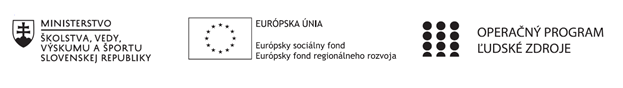 Správa o činnosti pedagogického klubu Príloha:Prezenčná listina zo stretnutia pedagogického klubuPríloha správy o činnosti pedagogického klubu                                                                                             PREZENČNÁ LISTINAMiesto konania stretnutia: SOŠDaS Krásno nad Kysucou, učebňa 12Dátum konania stretnutia: 03.05.2022Trvanie stretnutia: od 14.00 hod.	do17.00 hod.	Zoznam účastníkov/členov pedagogického klubu:Meno prizvaných odborníkov/iných účastníkov, ktorí nie sú členmi pedagogického klubu a podpis/y:Prioritná osVzdelávanieŠpecifický cieľ1.2.1 Zvýšiť kvalitu odborného vzdelávania a prípravy reflektujúc potreby trhu prácePrijímateľStredná odborná škola drevárska a stavebná Krásno nad KysucouNázov projektuZvyšovanie kľúčových kompetencií žiakov v Strednej odbornej škole drevárskej a stavebnej v Krásne nad Kysucou s ohľadom na moderné technológie a potreby trhu práce.Kód projektu  ITMS2014+NFP312010AGX2Názov pedagogického klubu Rozpočtovanie staviebDátum stretnutia  pedagogického klubu03.05.2022Miesto stretnutia  pedagogického klubuSOŠ DaS Krásno nad Kysucou – učebňa č.12Meno koordinátora pedagogického klubuIng. Eva ZaťovičováOdkaz na webové sídlo zverejnenej správywww.sosdskrasno.skManažérske zhrnutie:Kľúčové slová: Krátka anotácia:Sú konštrukcie vykonávané väčšinou z plechu.  Klampiarske práce sa delia podľa miesta osadenia: na streche: osadzovanie strešných okien, poklopov, snehových zachytávačov, oplechovanie odkvapov striech, strešných úžľabí, nadmuroviek, lemovanie múrov, nadmuroviek, komínov, ventilačných prieduchov, rúr, kladenie hladkých plechových krytín. Na priečelí budov: osadzovanie odpadových rúr, oplechovanie ríms, odkvapov, balkónov a terás, balkónových múrov a  nadmuroviek, podokeníc,  lemovanie dilatačných škár Materiály potrebné na klampiarske práce: plechy, pásová a tyčová oceľ, drôty, drobný spájací materiál , materiál na spájanie a zváranie, drevene klátiky a laty, náterové látky, látky na tesnenia.Drobný spájací a pripevňovací materiál zahŕňa klince, nity, skrutky, nastreľovacie klince, skoby a pod..Manažérske zhrnutie:Kľúčové slová: Krátka anotácia:Sú konštrukcie vykonávané väčšinou z plechu.  Klampiarske práce sa delia podľa miesta osadenia: na streche: osadzovanie strešných okien, poklopov, snehových zachytávačov, oplechovanie odkvapov striech, strešných úžľabí, nadmuroviek, lemovanie múrov, nadmuroviek, komínov, ventilačných prieduchov, rúr, kladenie hladkých plechových krytín. Na priečelí budov: osadzovanie odpadových rúr, oplechovanie ríms, odkvapov, balkónov a terás, balkónových múrov a  nadmuroviek, podokeníc,  lemovanie dilatačných škár Materiály potrebné na klampiarske práce: plechy, pásová a tyčová oceľ, drôty, drobný spájací materiál , materiál na spájanie a zváranie, drevene klátiky a laty, náterové látky, látky na tesnenia.Drobný spájací a pripevňovací materiál zahŕňa klince, nity, skrutky, nastreľovacie klince, skoby a pod..Hlavné body, témy stretnutia, zhrnutie priebehu stretnutia:Krytiny zakresľujeme vo výkresoch – „Pôdorys konštrukcie krovu“ , „ Pôdorys strechy“ a „ Priečny a Pozdĺžny rez“.S použitím príkazov (odsadenie, orezanie, predĺženie, kopírovanie, vloženie textu do tabuľky, druh a veľkosť písma) postupne vykreslíme obrys krytiny v rovine strešnej aj pôdorysnej tenkou plnou čiarou a v reze hrubou plnou čiarou.V pôdoryse strechy zakreslíme hrebeň strechy (nárožia, úžľabia) hrubou dvojbodkočiarkovanou čiarou (využitie čiarových hladín – nastavenie farby, druhu a hrúbky čiary)Druh krytiny, spôsob ukladania sa uvádza v popise na výkrese.Klampiarske výrobky – odvodnenie strechy a oplechovania konštrukcií prechádzajúcich krytinou – zakreslíme tenkými plnými čiarami v pôdorysoch, rezoch a pohľadoch.Všetky klampiarske výrobky sú obsahom výkresu Výpis klampiarskych výrobkov.Hlavné body, témy stretnutia, zhrnutie priebehu stretnutia:Krytiny zakresľujeme vo výkresoch – „Pôdorys konštrukcie krovu“ , „ Pôdorys strechy“ a „ Priečny a Pozdĺžny rez“.S použitím príkazov (odsadenie, orezanie, predĺženie, kopírovanie, vloženie textu do tabuľky, druh a veľkosť písma) postupne vykreslíme obrys krytiny v rovine strešnej aj pôdorysnej tenkou plnou čiarou a v reze hrubou plnou čiarou.V pôdoryse strechy zakreslíme hrebeň strechy (nárožia, úžľabia) hrubou dvojbodkočiarkovanou čiarou (využitie čiarových hladín – nastavenie farby, druhu a hrúbky čiary)Druh krytiny, spôsob ukladania sa uvádza v popise na výkrese.Klampiarske výrobky – odvodnenie strechy a oplechovania konštrukcií prechádzajúcich krytinou – zakreslíme tenkými plnými čiarami v pôdorysoch, rezoch a pohľadoch.Všetky klampiarske výrobky sú obsahom výkresu Výpis klampiarskych výrobkov.Závery a odporúčania:Získané poznatky a vypracovanú dokumentáciu využívať na hodinách Technická dokumentácia a Príprava a realizácia stavieb a Rozpočtovanie stavieb  v študijnom programe 3656K operátor stavebnej výroby.Závery a odporúčania:Získané poznatky a vypracovanú dokumentáciu využívať na hodinách Technická dokumentácia a Príprava a realizácia stavieb a Rozpočtovanie stavieb  v študijnom programe 3656K operátor stavebnej výroby.Vypracoval (meno, priezvisko)Ing. Anna RebrošováDátum03.05.2022PodpisSchválil (meno, priezvisko)Ing. Eva ZaťovičováDátum03.05.2022PodpisPrioritná os:VzdelávanieŠpecifický cieľ:1.2.1 Zvýšiť kvalitu odborného vzdelávania a prípravy reflektujúc potreby trhu prácePrijímateľ:Stredná odborná škola drevárska a stavebná Krásno nad KysucouNázov projektu:Zvyšovanie kľúčových kompetencií žiakov v Strednej odbornej škole drevárskej a stavebnej v Krásne nad Kysucou s ohľadom na moderné technológie a potreby trhu práce.Kód ITMS projektu:NFP312010AGX2Názov pedagogického klubu:Rozpočtovanie staviebč.Meno a priezviskoPodpisInštitúcia1.Ing. Eva ZaťovičováSOŠDaS Krásno nad Kysucou2.Ing. arch. Beáta KontrišováSOŠDaS Krásno nad Kysucou3.Ing. Anna Rebrošová SOŠDaS Krásno nad Kysucou4.Ing. Ľuboš JakubíkSOŠDaS Krásno nad Kysucou5.Peter ŠustekSOŠDaS Krásno nad Kysucouč.Meno a priezviskoPodpisInštitúcia